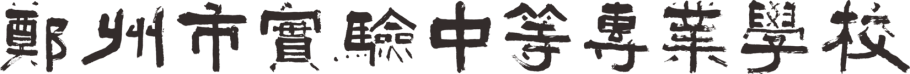 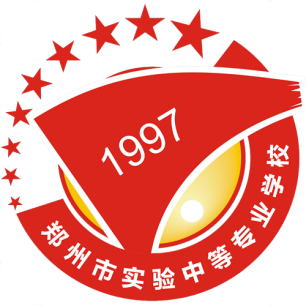 艺术设计与制作专业人才培养方案教务处第一部分：专业调研报告艺术设计与制作行业是一个传统而又新兴的产业，它是商品经济的产物，艺术设计与制作行业具有广泛的应用需求和巨大的产业发展空间，我们日常生活中每个角落都有是室内艺术设计的存在，我国艺术设计与制作行业的迅速崛起，已取得了令人瞩目的巨大成就，市场需求旺，服务领域广泛，已经形成新的消费热点和新的经济增长点。据国家统计局以及商务部提供的数据显示，目前，我国艺术设计与制作消费升级趋势明显，预计未来5年行业增速将维持再12%至15%，全国涉及艺术设计与制作行业企业数量已经由2016年的5.8万家左右，增加到2016年的7万家左右，增加了1.2万家，市场对艺术设计与制作行业的人才也逐年递增。城市化建设的加快，住宅业的兴旺，科技在进步，新技术和新材料在艺术设计与制作中的运用都将加速艺术设计与制作行业的发展和革新，这也同时也为艺术设计与制作提供了更为广阔的发展空间，这就更加凸显了艺术设计与制作专业的具有创新能力人才的需求。一、行业说明：（一）艺术设计与制作行业发展状况近年来，中国艺术设计与制作行业取得了迅速发展，尽管由于主观因素的影响，曾导致各地美术设计与制作的市场有所波动，其经营额呈现不断上涨的趋势，该行业2009年增速仅为7.5%，该行业将在历经阵痛后全面复苏，同比增速回升至10%，其增长率超过了GDP增长率。中国美术设计与制作市场的发展已经成为全球关注的热点，就如同稳步快速提升的中国经济为整体陷入低迷的世界市场注入了活力。（二）中国艺术设计与制作行业区域发展在艺术设计与制作多元化发展的大趋势下，人类生存方式上新观念的介入、思维的引导和情感的表达。艺术设计与制作中运用的法则正逐渐被打破，固有的符号现象被解构，人类在跨越世界的里程中，力求找到合理化的视觉空间，中国艺术设计与制作行业的发展形成了新的设计需求，目前。艺术设计与制作行业的中心在前四位的分别是北京、上海、广州、深圳，已经形成了从市场调研、经营策划、创意，设计，制作，媒体代理发布等各个方面比较完整的产业链条。二、调研情况（一）调研情况如下：（1）被调查企业的分布情况被调查的企业近60家，遍布河南省各地市。其中有与艺术设计专业相关的单位（如室内设计公司、设计工作室，软装公司，建材公司）、服务类企业单位、制造业企业单位。从被调查企业的分布和性质来看，我们认为此次调查的安排是比较合理的，具有广泛的代表性。（2）主要企业人才分析首先针对主要企业人才需求我们进行了调研和分析。不论是设计公司的规模如何，主要的设计人员分为六类：设计师，效果图与施工图绘图师和工程监理人员。一些规模较大的设计公司都是采用具有一定工作经验或者高学历的人才进行设计工作，而聘用的高职生主要是进行设计师助理，绘制效果图和施工图的技术型人才，以及施工